	Forest Hills Primary School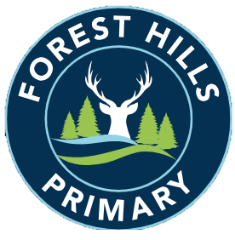 Long Term Planning - Cycle B - 2023-24Year 3/4SubjectAutumnAutumnSpringSpringSummerSummerScienceThe Human BodyClassification of Plants and AnimalsEcologySoundStates of Matter and the Water CycleElectricityHistoryThe Anglo-Saxons, Scots and VikingsThe Anglo-Saxons, Scots and VikingsLife in Ancient RomeThe Rise and Fall of RomeThe StuartsThe StuartsGeographySpatial SenseUK Geography: The South-WestEastern EuropeUK Geography: Northern IrelandUK Geography:London and the South-EastAsia – JapanArtLightSpaceDesignMonuments of Ancient RomeMonuments of the Byzantine EmpireEmbroidery, Needlework and WeavingD&TApple CrumbleRatatouille and CouscousCushionsMoving Miniature Playgrounds Music Delivered by Music ServicePerformingComposing and ImprovisingAural Awareness and Theoretical KnowledgeReflecting and EvaluatingPerformingComposing and ImprovisingAural Awareness and Theoretical KnowledgeReflecting and EvaluatingPerformingComposing and ImprovisingAural Awareness and Theoretical KnowledgeReflecting and EvaluatingPerformingComposing and ImprovisingAural Awareness and Theoretical KnowledgeReflecting and EvaluatingPerformingComposing and ImprovisingAural Awareness and Theoretical KnowledgeReflecting and EvaluatingPerformingComposing and ImprovisingAural Awareness and Theoretical KnowledgeReflecting and EvaluatingPEGymnasticsDance Team GamesGymnasticsDance Team GamesOAA Swimming (Feb – July)Team GamesOAA Swimming (Feb – July)Team GamesAthleticsTeam GamesAthleticsTeam GamesComputingPurple MashCoding (6)Online Safety (4)Coding (6)Online Safety (4)Spreadsheets (6)Writing for Different Audiences (5)Spreadsheets (6)Writing for Different Audiences (5)Logo (4)Animation (3)Effective Search (3)Logo (4)Animation (3)Effective Search (3)REEnvironment: HarvestValues and commitmentsLandmarks in lifeIdentity, diversity and belongingCommitment: LentValues and commitmentsStudy of a chosen religionIdentity, diversity and belongingThinking about GodExpressing meaningFeatures and patterns of worshipPractices and ways of lifePSHEMe and My RelationshipsValuing DifferenceKeeping Myself SafeRights and ResponsibilitiesBeing My BestGrowing and ChangingPSHEOther issues and sessions will also be led in response to the emerging needs of the class.Other issues and sessions will also be led in response to the emerging needs of the class.Other issues and sessions will also be led in response to the emerging needs of the class.Other issues and sessions will also be led in response to the emerging needs of the class.Other issues and sessions will also be led in response to the emerging needs of the class.Other issues and sessions will also be led in response to the emerging needs of the class.MFL